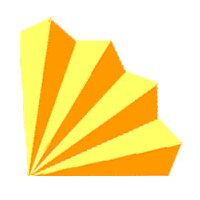 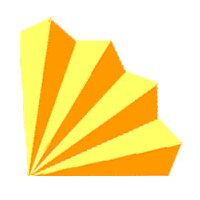 Programa de MatemáticaUnidad 1: NumeraciónEl número natural: funciones y usos en la vida cotidiana.Números hasta el 99.Números ordinales.Regularidades de la grilla numérica.La unidad y la decena. La sucesión numérica hasta el 99. Relaciones de equivalencias entre unidades y decenas.Los unos y los dieces.Composición y descomposición de números.Relaciones de anterior y posterior. Siguiente, entre, uno más que…, uno menos que…Escalas ascendentes y descendentes.Uso de la calculadora.Cálculos estimativos y redondeo.Cálculos mentales y por descomposición en unos y dieces.Unidad 2: OperacionesAdición y sustracción con y sin dificultad.Situaciones problemáticas.Uso de relaciones entre números, permitiendo el inicio del análisis de los valores posicionales.Distintos significados de la adición y de la sustracción (agregar, avanzar, juntar, quitar, separar, comparar, retroceder).Ecuaciones simples.Cálculos mentales.Resolución de cálculos por descomposición.Composición y descomposición aditiva como suma de múltiplos de 10 y dígitos.Unidad 3: Nociones geométricasConjunto de puntos. Punto. Líneas abiertas, cerradas. Líneas curvas y rectas. Región interior, exterior y frontera.Cuerpos geométricos: sus elementos y características.Figuras geométricas: sus elementos y características.Uso de la regla.Unidad 4:  MedidasMedidas de tiempo. Lectura del calendario: años, meses, semanas, días…Medidas de longitud, capacidad y peso. Unidades convencionales.Nuestro sistema monetario. Monedas y billetes de uso vigente.